IDENTIFICAÇÃO DE CONTEÚDOS PARA PLANEAMENTO CONJUNTO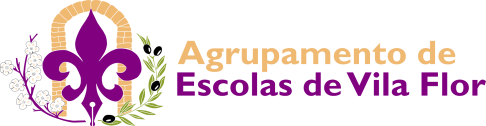 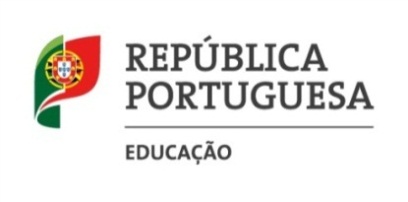 ANO LETIVO: 201_ - 201_Ano(ano)(ano)(ano)(ano)Disciplina(disciplina)(disciplina)(disciplina)(disciplina)Conteúdos em que os alunos apresentam mais dificuldadesVila Flor, _____ de _____ de 201_Os docentes ________________________________________________